附件：社会团体法人治理与财务管理能力提升培训班报名表经研究，我单位选派下列同志参加培训：注：参会人员姓名、性别、手机为必填，其余选填。会务联系人：贺老师 13269588018（同微信）传真/电话：010-89372988   010-88181871（中总协培训部）单位名称（请加盖单位公章）（请加盖单位公章）（请加盖单位公章）（请加盖单位公章）（请加盖单位公章）（请加盖单位公章）单位地址邮编 联系人办公电话E-mail传真号码姓名性别职务手机身份证号身份证号身份证号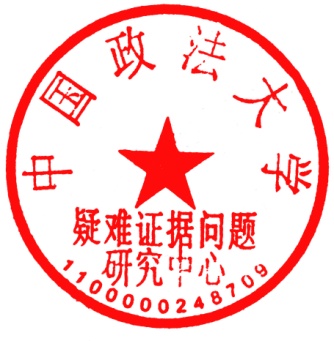 住宿：单间□ 标间合住□；成都班370元/间/天， 厦门班380元/间/天住宿：单间□ 标间合住□；成都班370元/间/天， 厦门班380元/间/天住宿：单间□ 标间合住□；成都班370元/间/天， 厦门班380元/间/天住宿：单间□ 标间合住□；成都班370元/间/天， 厦门班380元/间/天住宿：单间□ 标间合住□；成都班370元/间/天， 厦门班380元/间/天住宿：单间□ 标间合住□；成都班370元/间/天， 厦门班380元/间/天住宿：单间□ 标间合住□；成都班370元/间/天， 厦门班380元/间/天参会地点：成都班 线上□  线下□ ；厦门班 线上□  线下□参会地点：成都班 线上□  线下□ ；厦门班 线上□  线下□参会地点：成都班 线上□  线下□ ；厦门班 线上□  线下□参会地点：成都班 线上□  线下□ ；厦门班 线上□  线下□参会地点：成都班 线上□  线下□ ；厦门班 线上□  线下□参会地点：成都班 线上□  线下□ ；厦门班 线上□  线下□参会地点：成都班 线上□  线下□ ；厦门班 线上□  线下□发票抬头：纳税人识别号：发票抬头：纳税人识别号：发票抬头：纳税人识别号：发票抬头：纳税人识别号：发票抬头：纳税人识别号：发票抬头：纳税人识别号：发票抬头：纳税人识别号：